أسئلة اللقاء الأخير للنظام الإداري 🔻 ..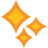 س1/ يًقصد بـ.....المحافظة على النظام العام بعناصره الأربع الأمن والصحة والسكنية العامة والآداب والأخلاق العامة:1- الضبط الإداري الخاص 2- الضبط القضائي 3- الضبط التنظيمي4- الضبط الإداري العام ✅س2/ لوائح الضبط الإداري: هي قواعد عامة مجردة تهدف إلى المحافظة على النظام العام بعناصره الأربعة، وتتضمن تقييد حريات الأفراد.1- صحيح  ✅2- خطأس3/ الضبط ..... يصدر من جانب الإدارة في شكل قرارات تنظيميه أو فردية :1- التنظيمي2- الإداري ✅3- القضائي4- السياسيس4/ يقصد.......... تحقيق كل ما من شأنه اطمئنان الإنسان على نفسه وماله وعرضه من خطر الاعتداءات:1- بالصحة العامة2- بالسكنية العامة3- بالأمن العام ✅4- بالأخلاق العامة س5/ ... من شأنها المساس المباشر بحقوق وحريات الأفراد التي يكفلها الدستور....:1- الظروف الاستثنائية ✅2- المؤسسات العامة3- أعمال السيادة 4- السلطة التقديريةس6/  يُقصد ......... الضبط الإداري الظروف الخارجية التي دفعت الإدارة إلى التدخل وإصدار قرارها: 1- محل 2- شكل 3- سبب ✅4- هدفس7/ من طرق إدارة المرافق العامة طريق :1- الاستغلال المُباشر ✅2- المؤسسة الخاصة 3- الحظر4- الإذن المُسبق س8/ تعد مشروعات الكهرباء مرافق عامة :1- دولية 2- إدارية 3- اقتصادية ✅4- مهنية س9/ يتميز المرفق العام ببعض العناصر منها:1- أنه يخضع لنظام قانوني يحكم تنظيمه وسيره 2- أن هدفه أداء خدمة عامة للجمهور3- أنه مشروع تقوم بإنشائه الدولة4- كل ما سبق ✅س10/ يُشترط لقبول استقالة الموظف العام أن .....:1- يقدم الموظف طلب الاستقالة بنفسه إلى الموظف المختص2- يكون الطلب مكتوباً فلا يقبل شفاهة أو عن طريق الهاتف3- يقدم الطلب إلى الرئيس المباشر للموظف4- كل ما سبق ✅